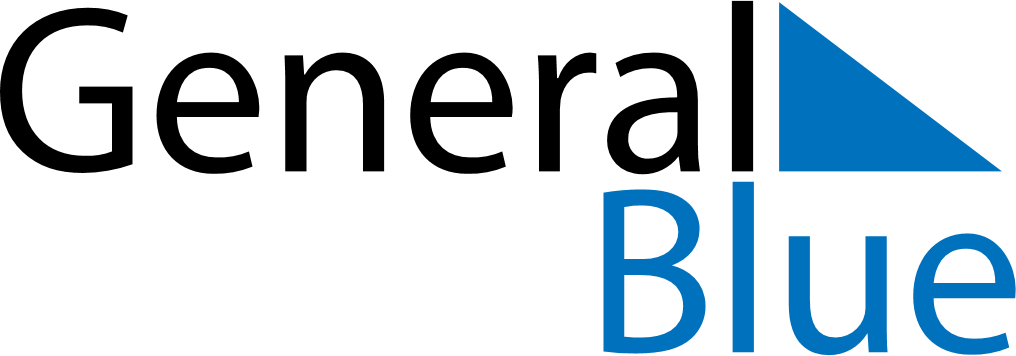 April 2023April 2023April 2023April 2023April 2023April 2023SingaporeSingaporeSingaporeSingaporeSingaporeSingaporeMondayTuesdayWednesdayThursdayFridaySaturdaySunday123456789Good Friday1011121314151617181920212223Hari Raya Puasa24252627282930NOTES